РЕШЕНИЕСовета сельского поселения Бельский сельсовет муниципального района Гафурийский район Республики Башкортостан Об утверждении решения  Постоянной комиссии  по бюджету, налогам, вопросам  муниципальной собственности Совета сельского поселения Бельский сельсовет муниципального района Гафурийский район Республики Башкортостан об избрании председателя Постоянной комиссии  В соответствии со статьей 17 Регламента Совета сельского поселения Бельский сельсовет муниципального района Гафурийский  район Республики Башкортостан Совет сельского поселения Бельский сельсовет муниципального района Гафурийский  район Республики Башкортостан решил:утвердить решение Постоянной комиссии по бюджету, налогам, вопросам  муниципальной собственности Совета сельского поселения Бельский сельсовет муниципального района Гафурийский  район Республики Башкортостан об избрании на должность председателя Постоянной комиссии Абдрашитова Равиля Фаритовича – депутата от избирательного округа №4.Главасельского поселения Бельский сельсоветмуниципального района Гафурийский районРеспублики Башкортостан                                                               Ю.З.Ахмеров28 сентября 2015 года№1-5зБАШКОРТОСТАН РЕСПУБЛИКАһЫГАФУРИ РАЙОНЫ
МУНИЦИПАЛЬ РАЙОНЫН
БЕЛЬСКИЙ АУЫЛ СОВЕТЫ
АУЫЛ БИЛӘМӘhЕ              СОВЕТЫ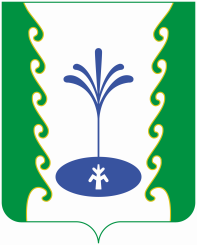 РЕСПУБЛИКА БАШКОРТОСТАНСОВЕТ СЕЛЬСКОГО              ПОСЕЛЕНИЯ БЕЛЬСКИЙ СЕЛЬСОВЕТ                             МУНИЦИПАЛЬНОГО РАЙОНА ГАФУРИЙСКИЙ РАЙОН КАРАРРЕШЕНИЕ